CAPÍTOL VIILo cinquau jorn, tustemps gràcia au mauton, aqueth secret de le vita deu prinçòt que m'estot revelat. Que'm demandèt pè sec, shètz preambule, com le hruita d’un problema meditat pausa en silenci :Un mauton, se minja los arbustes, que minja les flors tabé ?Un mauton que minja tot çò qu'encontra.Les quitas flors qu'an bròcs ?Òc. Les quitas flors qu'an bròcs.Lavetz los bròcs, en qué serven ?N'ac sèi pas. Qu’èri lavetz hòrt aucupat ad assajar de desvissar un bolon tròp sarrat deu mon motor. Qu’èri hòrt soscadís pr'amon le mia pana que comencèva de m’aparéisher com hòrt grava, e l’aiga a búver que s’estarissèva me hadè crànher lo sordeis.Los bròcs, en qué serven ?Lo prinçòt ne renoncèva jamès n'uu’ question, un còp que l’avè pausada. Qu’èri irritat per lo mon bolon e que responori n’impòrta qué :Los bròcs, aquò ne sèrv en arré, qu’es pur meshantèr de le part de les flors !Òh !Mès après un silenci que'm lancèt, dab uu’ sòrta de rancura :Ne't crèi pas ! Les flors que son feblas. Que son naus. Que's rasseguran com at pòden. Que's creden tarriblas dab los sons bròcs…Ne responori arré. Ad aqueth moment ce'm disèvi : « Se 'queth bolon resista enqüèra, que'u harèi sautar d’un còp de martèth. » Lo prinçòt que tornèt destrauviar les mias reflexions :E creids, tu, que les flors…Mès non ! Mès non ! Ne crèi arré ! Qu’èi responut n’impòrta qué. Que m’aucupi, jo, de causas seriosas !Que m'espièt en badants.De causas seriosas !Que'm vedè, lo mon martèth a le man, e los dits negues de cambòis, penentat sus un objècte que'u semblèva hòrt lèd.Que parlas com les personas granas  !Aquò que'm hadot un chic vergonhós. Mès, shètz piètat, qu'ajustèt :Que con·hones tot… que mesclas tot !Qu'èra de vrai hòrt irritat. Que segotèva au vent un puu tot daurat :Que sèi un planeta ond i a un mossur cramosit. N’a jamèi alentat uu’ flor. N’a jamèi espiat uu’ estela. N’a jamèi aimat digun. N’a jamèi hèit arré d’aut qu'addicions. E tota le jornada que repèta com tu : « Que sui un òmi seriós ! Que sui un òmi seriós ! » e aquò qu'ac hèi gonflar d’orgulh. Mès n’es pas un òmi, qu’es un ceth !Un qué ?Un ceth !Lo prinçòt qu'èra adara tot palle de malícia.Qu'i a milions d’anadas que les flors fabrican bròcs. Qu'i a milions d’anadas que los mautons minjan totun les flors. E aquò n’es pas seriós de cercar a compréner perqué tant se passa mau per se hargar bròcs dont ne serven jamèi ad arré ? N'es pas important le guèrra deus mautons e de les flors ? N’es pas mèi seriós e mèi important que les addicions d’un gròs mossur roge ? E se coneishi, jo, uu’ unica flor au monde, que n’existi enlòc, manca en lo mon planeta, e qu’un petit mauton e pòd aneentir d’un sol còp, atau, un matin, shètz s'avisar de çò que hèi, n’es pas important aquò !Que rogit, pui tornèt díser :Se quauqu’un qu'aima uu’ flor dont n’existís n'un sol exemplari hens los milions e los milions d’estelas, aquò que sufís entà que singui urós Quòn les espia. Ce dit : « Le mia flor es aquí en quauqua part… » Mès se lo mauton minja le flor, qu’es entad eth com se, pè sec, totas les estelas s’estupèvan ! E aquò n’es pas important !Ne podut díser arré de mèi. Qu'esclatèt bruscament en sanglòts. Le neit qu'èra tombada. Qu’aví dishat les mias maneitas. Que'm trufèvi bien deu mon martèth, deu mon bolon, de le set e de le mòrt. Qu'i avè, sus uu’ estela, un planeta, lo mon, le Tèrra, un prinçòt a consolar ! Que lo prenori hens los braç. Que lo brecèri. Que'u disèvi : « Le flor qu'aimas n’es pas en dangèr… Que'u dessenharèi uu’ museca, au ton mauton… Que't dessenharèi uu’ armadura per le toa flor… Que… » Ne sabèvi pas mèi qué díser. Que'm sentivi hòrt manhan. Ne sabèvi com l’aténher, o l'arrejúnher… Qu’es tèlament misteriós, lo peís de les lèrmas.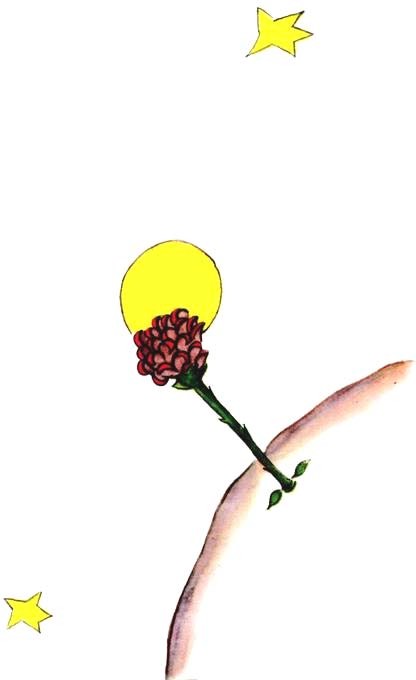 